Výzva k podání nabídek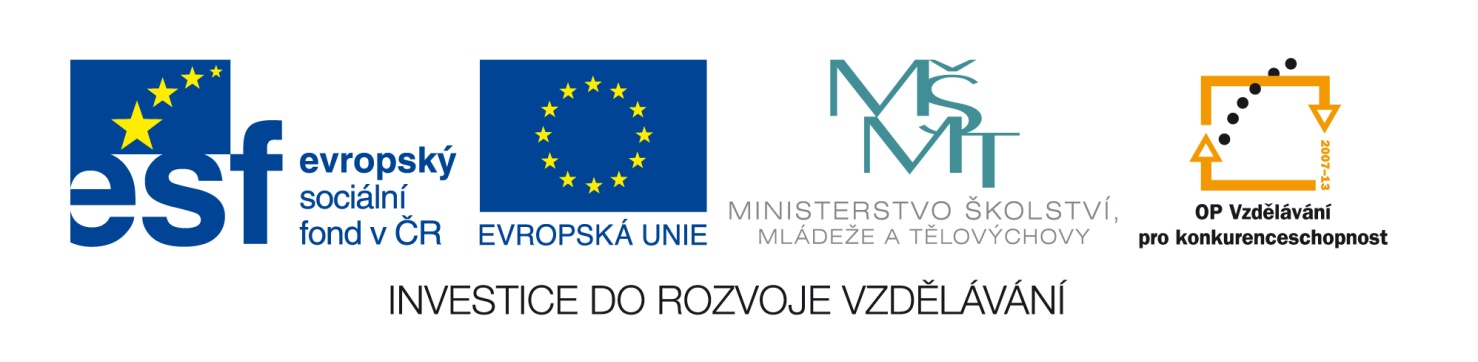 na zakázku malého rozsahu na dodávky zadanou v souladu s Příručkou pro základní školy – žadatele a příjemce 1.4 Operačního programu Vzdělávání pro konkurenceschopnost a v souladu s Příručkou pro střední školy – žadatele a příjemce 1.5 Operačního programu Vzdělávání pro konkurenceschopnost a v souladu se Směrnicí MŠMT pro zadávání veřejných zakázekV Českých Budějovicích dne 9.4.2013	Mgr. Ivana Macíková, ředitelka školyČíslo veřejné zakázky:C13418Název programu:Operační program Vzdělávání pro konkurenceschopnostRegistrační číslo projektů:CZ.1.07/1.4.00/21.3753CZ.1.07/1.5.00/34.0994 Název projektů:Projekt ZŠ Projekt SŠNázev veřejné zakázky:„Nákup ICT v rámci projektu EU Peníze školám“Předmět veřejné zakázky:DodávkaDatum vyhlášení veřejné zakázky:9.4.2013Název zadavatele:Mateřská škola, základní škola a střední škola pro sluchově postižené, České Budějovice, Riegrova 1Adresa sídla zadavatele:Riegrova 1, 37001 České BudějoviceOsoba oprávněná jednat jménem zadavatele:Mgr. Ivana Macíková, ředitelka školyTelefon: +420 387319203E-mail: skola@sluchpostcb.czIČO zadavatele:60075961Kontaktní osoba zadavatele:Mgr. Ivana Macíková, ředitelka školyTelefon: +420 387319203E-mail: skola@sluchpostcb.czLhůta pro podávání nabídek:Do 19.4.2013 do 12:00 hodinPopis předmětu zakázky:Předmětem veřejné  zakázky je kompletní dodávka a s ní spojené služby  v rozsahu: 7 uživatelských pracovišť, 2 stolní počítače, 10 notebooků, 1 televize, 2 DVD přehrávače, 2 fotoaparáty, 1 tiskárna, 4 projektoryPředpokládaná hodnota zakázky:400 000,- Kč bez DPH Typ zakázkyZakázka malého rozsahu. Veřejná zakázka není zadána podle zákona č. 137/2006 Sb., o veřejných zakázkách, ve znění pozdějších předpisů.Lhůta dodání Lhůta dodání bude jedním z dílčích hodnotících kritérií, tj. bude stanovena uchazeči v jejich nabídkách (v návrhu smlouvy). Uchazeč musí dodat předmět plnění nejdříve za 7 a nejpozději 20 kalendářních dnů od obdržení písemné výzvy zadavatele k plnění veřejné zakázky. Plnění bude probíhat ve dvou fázích:I. fáze dodávky bude zahrnovat: 10 notebooků, 2 fotoaparáty, 1 tiskárna, 4 projektoryPředpokládaná doba plnění: nejpozději do 17.5.2013.II. fáze dodávky bude zahrnovat: 7 uživatelských pracovišť, 2 stolní počítače, 1 televize, 2 DVD přehrávače.Předpokládaná doba plnění:  6-14 měsíců od realizace první fáze dodávky, dle podmínek projektu EU Peníze školám.Místo pro podávání nabídek:Sídlo zadavatele: Riegrova 1, 37001 České BudějoviceHodnotící kritéria:Celková nabídková cena včetně DPH – váha 85%Lhůta dodání - váha 15%Dílčí hodnotící kritéria a způsob hodnocení jsou blíže specifikovány v samostatné zadávací dokumentaci, která je nedílnou součástí výzvy k podání nabídek jako její Příloha č. 1.Požadavek na uvedení kontaktní osoby uchazeče:Uchazeč ve své nabídce uvede kontaktní osobu ve věci zakázky, její telefon a e-mailovou adresu.Požadavek na písemnou formu nabídky:Nabídka musí být vyhotovena a zadavateli doručena v elektronické a zároveň v listinné podobě v českém jazyce.Podání nabídky v elektronické podobě učiní uchazeč pomocí elektronického nástroje po předchozí registraci na této webové adrese: https://www.tendermarket.cz/home.seam Detail veřejné zakázky nalezne uchazeč pod tímto ID: T004/13V/00009691.Zároveň je takový uchazeč povinen podat nabídku také v listinné podobě doporučeně poštou.Zároveň bude výzva k podání nabídek po celou dobu trvání lhůty pro podání nabídek uveřejněna na stránkách MŠMT:http://www.msmt.cz/strukturalni-fondy/nove-vyhlasene-zakazkyDalší podmínky pro plnění zakázky:Zadavatel požaduje předložit čestné prohlášení uchazeče, že jako subjekt předkládající nabídku se nepodílel na přípravě nebo zadání předmětného výběrového řízení.Podrobná specifikace údajů uvedených ve výzvě k podání nabídek a další podmínky pro vyhotovení nabídky a plnění veřejné zakázky jsou uvedeny v samostatné zadávací dokumentaci. Zadávací dokumentace je součástí výzvy k podání nabídek, jako její příloha č. 1 a bude zájemcům o veřejnou zakázku poskytnuta společně s výzvou k podání nabídek.Další podmínky zadavatele:	Zadavatel si vyhrazuje právo výběrové řízení kdykoli v jeho průběhu zrušit, nejpozději však do uzavření smlouvy.